SKHHP Advisory Board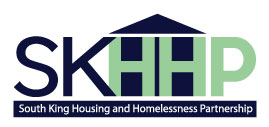 March 2, 2023, 6:00 – 8:00 PMZoom MeetingZoom Link: https://us06web.zoom.us/j/89734407973?pwd=cnlISFU4dXFJaFN5TGIwTWlxZHlNZz09Meeting ID: 897 3440 7973
Password: 981696Phone: 253-215-8782
In person option for public attendance:City of Auburn AnnexConference Room 2Auburn, WA 98001Time		Agenda6:00		Welcome / Introductions / Opening 6:10		February 2, 2023, Meeting Minutes (Attachment A)6:15		Final Bylaws Update & Vote (Attachment B)6:30		Burien Affordable Housing Demonstration Project- City Perspective6:50		Burien Affordable Housing Demonstration Project- Community Perspective7:10		Q & A on Burien Affordable Housing Demonstration Project7:30		SKHHP 2024 Work Plan Process7:40		Advisory Board Survey Results & Facilitation Models7:55		Updates / announcements 8:00		ClosingSKHHP Advisory BoardFebruary 2, 2023MINUTESCALL TO ORDERDorsol Plants called the meeting to order at 6:09 pm.ROLL CALL/ESTABLISHMENT OF QUORUMAdvisory Board members present: Andrew Calkins, Uche Okezie, Dr. Linda Smith, Jennifer Hurley, Cathy Sisk, Patience Malaba, Tina Narron, Menka SoniOther attendees: Claire Vanessa Goodwin, SKHHP; Dorsol Plants, SKHHP; Jason Gauthier, SSHAP; Abby Anderson, KC RHAFEBRUARY 2, 2023, AGENDAMotion to approve modified agenda by Uche, Second by Menka. (8-0)DECEMBER 1, 2022, MEETING MINUTESMotion to approve December 1, 2022 Minutes by Dr Linda, Second by Menka. (8-0)HOUSING CAPITAL FUND UPDATESKHHP Staff have been presenting before SKHHP Partner City Councils requesting resolutions approving usage of the Housing Capital Funds per the Advisory and Executive Board recommendation. Federal Way has passed resolution, Claire met that day with Kent, and the remaining partner cities are scheduled. We anticipate all cities will have passed resolutions by the March 17th Executive Board meeting.ADVISORY BOARD BYLAW REVIEW & UPDATECurrent Advisory Board Bylaws have set quorum for our meetings to be above the simple majority standard set in the ILA. This places a heavier burden on Board members to attend to be able to hold our meetings in any capacity. While the intent was to ensure the presence of as many community voices, it means no work can be accomplished without a significant number of Board members. There is a middle road where quorum can be set at a simple majority, but any Board member could table a discussion for further feedback from missing members.Motion to amend the Bylaws to set Quorum at simple majority by Jennifer, second by Dr Linda (For: 7) (Opposed: 0) (Abstained: 1)Previously, the Advisory Board selected to not have Officer positions for the Board, with the SKHHP Program Coordinator serving in the role of setting the agenda and facilitating the meeting. The intent was to revisit the discussion the following year. Question was raised on if this is still the best structure for a citizen lead board. Some interest was expressed, but questions were raised about ensuring that the officer positions would be able to be effective and not just the creation of another system. Discussion was also had about the time and ability to connect with potential educators for agenda topics. Question was asked about the compensation and additional meetings to fulfill the role of officer, currently compensation is only budgeted for the 12 Advisory Board and 1 Executive Board meeting.SKHHP Staff offered to do further research and provide examples of other board structures. Request was made to send out a poll prior to next meeting to determine if there would be interest in serving in any form of officer role.Question was asked if evening meetings were required by the ILA. The ILA only speaks to the frequency of the meetings but leaves the day and time up to discretion of the Board. The hope with an evening meeting was that it would empower more community members to attend. Request was made to send a poll out asking for suggested days and times.Additional changes were made to the bylaw to update them to include the Compensation for Advisory Board members. Another addition included language around the use of alternates for organizational members of the Advisory Board.CLOSING/ADJOURNMeeting adjourned at 7:11 pmArticle IName and purpose:Section I: South King Housing and Homelessness Partners (SKHHP) was formed on January 1, 2019 by Interlocal Agreement among the jurisdictions of Auburn, Burien, Covington, Des Moines, Federal Way, Kent, Normandy Park, Renton, Tukwila, and King County.Section II: SKHHP is governed by an Executive Board composed of either an elected official or City Manager/Administrator for each city and the King County Executive, or their designated representative. The SKHHP Interlocal Agreement calls for the establishment of a SKHHP Advisory Board to provide advice and recommendation to the Executive Board on land and/or money resource allocation for affordable housing projects, input on policy needs related to housing stability, program design and development, recommendations for emergency shelter and other immediate affordable housing needs, and to provide public education and community outreach services.Section III: SKHHP’s mission is to work together and share resources to increase available options for South King County residents to access affordable housing and preserve existing affordable housing stock. SKHHP’s objectives include sharing technical information and resources to promote sound housing policy, coordinating public resources to attract greater private and public investment, and providing a unified voice for South King County.Article IIAdvisory Board:Section I: Duties of board SKHHP is committed to amplifying and ensuring community voices inform policy, programming, and funding decisions that help increase housing stability throughout South King County. The purpose of the Advisory Board is to Provide connection and advancement of the broader interests of local communities.Inform and influence SKHHP Executive Board decisions by drawing on collective knowledge and experience to provide recommendations to the Executive Board on land and/or money resource allocation for affordable housing projects, policy needs related to housing stability, program design and development, emergency shelter and other immediate affordable housing needs, and to provide public education and outreach.Strengthen Executive Board, staff workgroup, and other interested parties’ understanding of community needs and interests related to affordable housing and homelessness in South King County. Section II: CompositionThe SKHHP Advisory Board will consist of not more than fifteen (15) and not less than twelve (12) community members with knowledge and understanding of affordable housing and homelessness issues in South King County, appointed by the SKHHP Executive Board. SKHHP will strive to ensure that the Advisory Board collectively represents equal demographic distribution across South King County jurisdictions and incorporate the following knowledge and experience:Affordable housing/nonprofit housing developersTenant rights educators and advocatesPersonal and/or professional knowledge of homelessnessAffordable rental and homeownership housing finance expertiseExperience and knowledge of South King County communities and community-based organizations and/or local and regional governance structuresSection III: Board Representation:SKHHP recognizes the history of institutional racism in systemically marginalizing Black, Indigenous and people of color (BIPOC) communities who continue to be disproportionately affected by housing insecurity and homelessness. BIPOC communities are disproportionately represented in people experiencing homelessness and housing insecurity and are currently and historically underrepresented in positions of power. An estimated 45% of South King County residents identify as BIPOC.  SKHHP is committed to elevating the voices of BIPOC community members and will prioritize BIPOC representation on the Advisory Board that reflects the population of BIPOC communities in South King County. Advisory Board members must meet the following qualifications:Live, work, or be affiliated with service provisions within the South King County regionInterest in collaboratively working in a team setting with various community and government stakeholdersPersonal and/or professional commitment to understanding and working to undo the impacts of institutionalized racism and disparities experienced by BIPOC communitiesPersonal and/or professional expertise, and affiliation with agencies, coalitions, organizations, or networks from/or serving the following communities:Low-income householdsImmigrant and refugee populationsPeople living with disabilities and/or behavioral health needsPeople experiencing homelessness or housing insecurity including the following population groups:Aging adults/seniorsBIPOCLGBTQ+Multigenerational householdsPeople with a criminal historyVeteransYouth Section IV: TermsAdvisory Board members may serve no more than two (2) consecutive four (4) year terms. To the extent a position becomes open, the Advisory Board may help SKHHP Staff identify, recruit, and recommend new member(s) to be appointed by the SKHHP Executive Board.Advisory Board membership is  and members retain the right to resign from their position at any time for any reason. Section V: Decision MakingConsensus decision-making consists of a cooperative process for making decisions in which everyone consents to the decisions of the group. In this process, input is encouraged from everyone. Ideas are presented to the board and are modified by the board until a decision is unanimously made. All board decisions will be made through the consensus process. In the event that, after a prolonged discussion of an issue, a consensus cannot be reached, the following options are available:Table the issue with the goal of revisiting the discussion and coming to a decision during the next meetingUsing a simple majority, take a vote to decide if the group is comfortable taking a vote. If yes, the vote on the item in question must pass by two-thirds majority vote. If option (B)(2) is activated and the initial vote does not pass by simple majority, option (B)(1) must be utilized.  Advisory Board is not able to reach a decision using the process identified in this section, the Advisory Board may opt to move the item forward to the Executive Board without a recommendation.A quorum must be present for meetings to be consistent with the Open Public Meetings Act. Quorum defined as follows:Section VI: Vacancies/removal/replacementsMembers serve in an advisory capacity, as volunteers, with.Grounds for removalRemoval for excessive absenteeisma) Each member is expected to demonstrate interest in the board’s activities through the member’s participation in the scheduled meetings	b) If a member has three (3) consecutive absences from the meetings, SKHHP staff shall notify the member in writing in an effort to ensure full participation in the boardc) Members with four (4) consecutive absences or more than six (6) meetings within one year will be recommended for removal to the SKHHP Executive Board Removal for causea) A member may be removed for cause for any conduct by a member, which in  the opinion of the SKHHP Advisory Board and SKHHP staff violates group agreements and is inappropriate, unsuitable, or harmful and which adversely affects, lowers, or destroys the respect or confidence of SKHHP in the ability of the member to perform their duties as a member of the board, or conduct which brings disrepute or discredit to the board or to SKHHP	b) Wrongdoing, neglect of duty, or inability to perform his or her official dutiesProcedure for Removal A board member may be removed from the Advisory Board upon the recommendation of the Advisory Board by the Executive Board on a majority vote of membership of the Executive Board. Article IIIOfficers: Section I: Officer Positions Advisory Board Officers will not be appointed. SKHHP staff will act as meeting chairs, prepare meeting agendas, facilitate meetings, and provide administrative support to the Advisory Board including taking meeting minutes and other tasks as needed.   Section VI: Executive Board LiaisonIn order to support the work of relationship building between the Advisory Board and the Executive Board, each month a different SKHHP Advisory Board member will be designated as the Executive Board liaison. The liaison duties include attending the Executive Board meeting and reporting back to the Advisory Board at the following meeting. The expectation is that all Advisory Board members will participate with a monthly rotation.Article IVMeeting of the Advisory Board:Section I: FrequencyThe board will meet as often as it deems necessary but not less than quarterly. Section II: AttendanceIn order for an Advisory Board member to be considered a participating member of the board, the member must not miss four (4) consecutive meetings or more than six (6) out of twelve (12) meetings annually (50% of the annual meetings held). Reasonable accommodations will be provided to any member of the board upon request. Absences will be considered excused when communication of intended absence is delivered to SKHHP staff in advance of the missed meeting and with as much advance notice as possible. Section III: RecordsRecord will be kept by SKHHP staff. SKHHP staff will keep records of the minutes during board meetings and also of the actions taken by committees of the board. Records can be accessed by all board members through SKHHP staff. Article VCommittees:Section I: CompositionCommittees will be created and defined on an as needed basis and would never represent a quorum of the group.Article VISection I: Quorum:A quorum at any meeting of the board will consist of the board members who represent a simple majority of the Board’s membership. Board members may participate in any meeting by phone or video conferencing for all purposes, including but not limited to voting and establishing a quorum. Section II: Rules of Procedure: Consensus process occurs as follows:Facilitator asks for someone to make a proposalNotetaker captures the proposal so everyone can see itPerson making the proposal also explains their reason for making the proposal, provides an example, and restates itFacilitator asks for clarifying questions and concerns, which creates an opportunity to reshape the proposalIf proposal is reshaped, it must be restatedFacilitator asks for any remaining concerns Objections / Stand Asides Defined as not member’s preference but proposal does not pose a risk to group’s mission or ability to do work and therefore does not prevent proposal from moving forwardBlocksDefined as blocking consensus because something about the proposal undermines the group and risks the group’s ability to do work and stay in alignment with mission If none, consensus is achieved using verbal or visual indicators Section III: Agenda:	Agendas will be distributed by SKHHP staff one week prior to meeting.Section IV: Motions and Voting:No action may be taken except at a meeting where a quorum exists. Proxy voting is not allowed.Section V: Conflict of Interest: Board members must disclose, to the best of their knowledge, all potential conflicts of interest as soon as they become aware of them and always before any actions involving the potential conflict of interest are taken. Board members will be prohibited from voting on any matter in which there is a conflict of interest.  A potential conflict of interest arises when a board member stands to benefit from an action the Advisory Board takes or has another interest that impairs, or could be seen to impair, the independence or objectivity of the Advisory Board. The minutes of any board meeting at which a matter involving a conflict of interest or potential conflict of interest was discussed or voted upon shall include: the name of the interested party and the nature of the interest, and the decision as to whether the interest presented a conflict of interest. Potential conflicts of interest may include situations in which a board member or a board member’s relative or business:Has an ownership or investment interest in any third party that the board is considering dealing with;Serves on the board or, participates in the management of, or is otherwise employed by or volunteers with any third party that SKHHP does business with or is considering doing ;Receives or may receive compensation or other benefits in connection with a transaction into which SKHHP enters;Receives or may receive personal gifts or loans from third parties doing business with SKHHP;Has a close personal or business relationship with a participant in a transaction being considered by SKHHP;Would like to pursue a transaction being considered by SKHHP for their personal benefit.Section VI: Open Public Meetings Act: SKHHP Advisory Board business is subject to the Washington State Open Public Meetings Act (Chapter 42.30 RCW).Article VIIAmendments:Section I: How to amend, processAmendments to the Bylaws can be made through the consensus decision-making process by the board as outlined in Article IV; Section II.Number of active Advisory Board Members12131415Quorum7788